§823.  Piscataquis County Budget CommitteeIn Piscataquis County there is established the Piscataquis County Budget Committee to carry out the purposes of this article.  [PL 1987, c. 737, Pt. A, §2 (NEW); PL 1987, c. 737, Pt. C, §106 (NEW); PL 1989, c. 6 (AMD); PL 1989, c. 9, §2 (AMD); PL 1989, c. 104, Pt. C, §§8, 10 (AMD).]1.  Membership.  The budget committee consists of 9 members, 3 members from each commissioner district selected at least 90 days before the end of the fiscal year as provided for in this section and in a manner established by the county commissioners.A.  Of the 3 members from each commissioner district, one must be a municipal official and one must be a representative of the general public.  All 3 members must be appointed by the county commissioners.The county commissioners shall appoint one member who is a resident of the unorganized territories as a member of the committee and may appoint up to one additional resident of the unorganized territories to be a member of the committee.  [PL 2021, c. 55, §1 (AMD).]B.  It is the responsibility of the county budget committee to review the budget and estimates, including the budget for municipal services in the unorganized territory prepared by the county commissioners, and to make recommendations concerning the budget and estimates.  [PL 1987, c. 737, Pt. A, §2 (NEW); PL 1987, c. 737, Pt. C, §106 (NEW); PL 1989, c. 6 (AMD); PL 1989, c. 9, §2 (AMD); PL 1989, c. 104, Pt. C, §§8, 10 (AMD).]C.  The term of office is as follows:(1)  The member who is a municipal officer, appointed by the county commissioners, has an initial term of one year;(2)  The member who is a representative of the general public, appointed by the county commissioners, has an initial term of 2 years; and(3)  The 3rd member has an initial term of 3 years.The terms of the respective members increase by one year at the time of reappointment, except the 3-year term, which becomes a one-year term.  [PL 2021, c. 55, §1 (AMD).]D.  A vacancy occurring on the budget committee must be filled in the same manner as the original appointment for the balance of the unexpired term.  The person appointed to fill the vacant office must have the same qualifications as the person vacating the office.  [PL 2021, c. 55, §1 (AMD).]E.  Members serve without compensation.  [PL 2021, c. 55, §1 (AMD).][PL 2021, c. 55, §1 (AMD).]SECTION HISTORYPL 1987, c. 737, §§A2,C106 (NEW). PL 1989, c. 6 (AMD). PL 1989, c. 9, §2 (AMD). PL 1989, c. 104, §§C8,10 (AMD). PL 2021, c. 55, §1 (AMD). The State of Maine claims a copyright in its codified statutes. If you intend to republish this material, we require that you include the following disclaimer in your publication:All copyrights and other rights to statutory text are reserved by the State of Maine. The text included in this publication reflects changes made through the First Regular and First Special Session of the 131st Maine Legislature and is current through November 1. 2023
                    . The text is subject to change without notice. It is a version that has not been officially certified by the Secretary of State. Refer to the Maine Revised Statutes Annotated and supplements for certified text.
                The Office of the Revisor of Statutes also requests that you send us one copy of any statutory publication you may produce. Our goal is not to restrict publishing activity, but to keep track of who is publishing what, to identify any needless duplication and to preserve the State's copyright rights.PLEASE NOTE: The Revisor's Office cannot perform research for or provide legal advice or interpretation of Maine law to the public. If you need legal assistance, please contact a qualified attorney.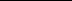 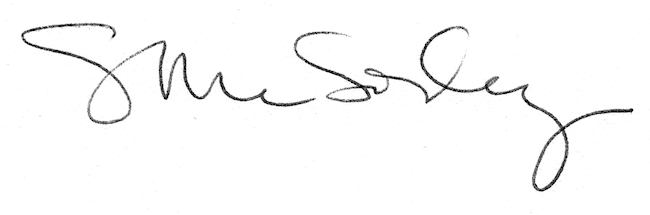 